ГЛАВА АДМИНИСТРАЦИИ (ГУБЕРНАТОР) КРАСНОДАРСКОГО КРАЯПОСТАНОВЛЕНИЕот 23 мая 2016 г. N 318О ПОСТОЯННО ДЕЙСТВУЮЩЕМКООРДИНАЦИОННОМ СОВЕЩАНИИ ПО ОБЕСПЕЧЕНИЮ ПРАВОПОРЯДКАВ КРАСНОДАРСКОМ КРАЕВо исполнение Указа Президента Российской Федерации от 11 декабря 2010 года N 1535 "О дополнительных мерах по обеспечению правопорядка" и в целях совершенствования деятельности по обеспечению правопорядка в Краснодарском крае постановляю:1. Образовать постоянно действующее координационное совещание по обеспечению правопорядка в Краснодарском крае и утвердить его состав (приложение N 1).2. Утвердить Положение о постоянно действующем координационном совещании по обеспечению правопорядка в Краснодарском крае (приложение N 2).3. Признать утратившими силу:1) постановление главы администрации Краснодарского края от 2 октября 2002 года N 1137 "О Совете безопасности при главе администрации Краснодарского края";2) постановление главы администрации Краснодарского края от 9 декабря 2002 года N 1390 "О внесении изменений в состав Совета безопасности при главе администрации Краснодарского края";3) постановление главы администрации Краснодарского края от 19 августа 2003 года N 800 "О внесении изменений и дополнений в отдельные постановления главы администрации";4) постановление главы администрации Краснодарского края от 5 июля 2004 года N 667 "О внесении изменений в состав Совета безопасности при главе администрации Краснодарского края";5) постановление главы администрации Краснодарского края от 17 октября 2005 года N 945 "О внесении изменений в постановление главы администрации Краснодарского края от 2 октября 2002 года N 1137 "О Совете безопасности при главе администрации Краснодарского края";6) постановление главы администрации Краснодарского края от 5 октября 2006 года N 862 "О внесении изменений в постановление главы администрации Краснодарского края от 2 октября 2002 года N 1137 "О Совете безопасности при главе администрации Краснодарского края";7) постановление главы администрации Краснодарского края от 12 апреля 2007 года N 309 "О внесении изменения в постановление главы администрации Краснодарского края от 2 октября 2002 года N 1137 "О Совете безопасности при главе администрации Краснодарского края";8) постановление главы администрации Краснодарского края от 28 сентября 2007 года N 927 "О внесении изменений в постановление главы администрации Краснодарского края от 2 октября 2002 года N 1137 "О Совете безопасности при главе администрации Краснодарского края";9) пункт 1 постановления главы администрации (губернатора) Краснодарского края от 29 июля 2008 года N 730 "О внесении изменений в отдельные правовые акты главы администрации Краснодарского края";10) постановление главы администрации (губернатора) Краснодарского края от 5 февраля 2009 года N 68 "О внесении изменения в постановление главы администрации Краснодарского края от 2 октября 2002 года N 1137 "О Совете безопасности при главе администрации (губернаторе) Краснодарского края";11) постановление главы администрации (губернатора) Краснодарского края от 3 февраля 2010 года N 50 "О внесении изменений в постановления главы администрации Краснодарского края от 2 октября 2002 года N 1137 "О Совете безопасности при главе администрации (губернаторе) Краснодарского края" и от 30 октября 2006 года N 945 "О мерах по противодействию терроризму на территории Краснодарского края";12) постановление главы администрации (губернатора) Краснодарского края от 19 августа 2010 года N 720 "О внесении изменений в отдельные нормативные правовые акты главы администрации Краснодарского края";13) постановление главы администрации (губернатора) Краснодарского края от 21 декабря 2010 года N 1183 "Об образовании постоянно действующего координационного совещания по обеспечению правопорядка - Совета безопасности при главе администрации (губернаторе) Краснодарского края";14) постановление главы администрации (губернатора) Краснодарского края от 29 апреля 2011 года N 421 "О внесении изменений в постановление главы администрации (губернатора) Краснодарского края от 21 декабря 2010 года N 1183 "Об образовании постоянно действующего координационного совещания по обеспечению правопорядка - Совета безопасности при главе администрации (губернаторе) Краснодарского края";15) постановление главы администрации (губернатора) Краснодарского края от 25 января 2012 года N 41 "О внесении изменений в постановление главы администрации (губернатора) Краснодарского края от 21 декабря 2010 года N 1183 "Об образовании постоянно действующего координационного совещания по обеспечению правопорядка - Совета безопасности при главе администрации (губернаторе) Краснодарского края";16) постановление главы администрации (губернатора) Краснодарского края от 25 ноября 2013 года N 1373 "О внесении изменений в постановление главы администрации (губернатора) Краснодарского края от 21 декабря 2010 года N 1183 "Об образовании постоянно действующего координационного совещания по обеспечению правопорядка - Совета безопасности при главе администрации (губернаторе) Краснодарского края";17) постановление главы администрации (губернатора) Краснодарского края от 9 декабря 2014 года N 1396 "О внесении изменения в постановление главы администрации (губернатора) Краснодарского края от 21 декабря 2010 года N 1183 "Об образовании постоянно действующего координационного совещания по обеспечению правопорядка - Совета безопасности при главе администрации (губернаторе) Краснодарского края";18) постановление главы администрации (губернатора) Краснодарского края от 22 мая 2015 года N 440 "О внесении изменения в постановление главы администрации (губернатора) Краснодарского края от 21 декабря 2010 года N 1183 "Об образовании постоянно действующего координационного совещания по обеспечению правопорядка - Совета безопасности при главе администрации (губернаторе) Краснодарского края";19) постановление главы администрации (губернатора) Краснодарского края от 30 ноября 2015 года N 1134 "О внесении изменения в постановление главы администрации (губернатора) Краснодарского края от 21 декабря 2010 года N 1183 "Об образовании постоянно действующего координационного совещания по обеспечению правопорядка - Совета безопасности при главе администрации (губернаторе) Краснодарского края".4. Департаменту информационной политики Краснодарского края (Пригода) обеспечить размещение (опубликование) настоящего постановления на официальном сайте администрации Краснодарского края в информационно-телекоммуникационной сети "Интернет" и направление на "Официальный интернет-портал правовой информации" (www.pravo.gov.ru).5. Контроль за выполнением настоящего постановления оставляю за собой.6. Постановление вступает в силу на следующий день после его официального опубликования.Глава администрации (губернатор)Краснодарского краяВ.И.КОНДРАТЬЕВПриложение N 1Утвержденпостановлениемглавы администрации (губернатора)Краснодарского краяот 23 мая 2016 г. N 318СОСТАВПОСТОЯННО ДЕЙСТВУЮЩЕГОКООРДИНАЦИОННОГО СОВЕЩАНИЯ ПО ОБЕСПЕЧЕНИЮПРАВОПОРЯДКА В КРАСНОДАРСКОМ КРАЕГубернатор Краснодарского края, председатель координационного совещания;заместитель Губернатора Краснодарского края (внутренняя политика), заместитель председателя координационного совещания;начальник управления региональной безопасности администрации Краснодарского края, секретарь координационного совещания.Члены координационного совещания:заместитель Губернатора Краснодарского края (казачество, физическая культура и спорт);федеральный инспектор по Краснодарскому краю аппарата полномочного представителя Президента Российской Федерации в Южном федеральном округе (по согласованию);прокурор Краснодарского края (по согласованию);председатель Краснодарского краевого суда (по согласованию);председатель Арбитражного суда Краснодарского края (по согласованию);заместитель Южного транспортного прокурора (по согласованию);руководитель Следственного управления Следственного комитета Российской Федерации по Краснодарскому краю (по согласованию);начальник Управления Федеральной службы безопасности Российской Федерации по Краснодарскому краю (по согласованию);начальник Главного управления Министерства внутренних дел Российской Федерации по Краснодарскому краю (по согласованию);начальник Управления на транспорте Министерства внутренних дел Российской Федерации по Южному федеральному округу (по согласованию);начальник Пограничного управления Федеральной службы безопасности Российской Федерации по Краснодарскому краю (по согласованию);руководитель Управления Федеральной службы судебных приставов по Краснодарскому краю (по согласованию);начальник Управления Федеральной службы исполнения наказаний Российской Федерации по Краснодарскому краю (по согласованию);начальник Краснодарской таможни (по согласованию);руководитель Управления Федеральной налоговой службы Российской Федерации по Краснодарскому краю (по согласованию);начальник Управления Министерства юстиции Российской Федерации по Краснодарскому краю (по согласованию);начальник Главного управления МЧС России по Краснодарскому краю (по согласованию);начальник Главного управления Федеральной службы войск национальной гвардии Российской Федерации по Краснодарскому краю (по согласованию).Начальник управлениярегиональной безопасностиадминистрации Краснодарского краяА.Ю.КОЗЫРЕВПриложение N 2Утвержденопостановлениемглавы администрации (губернатора)Краснодарского краяот 23 мая 2016 г. N 318ПОЛОЖЕНИЕО ПОСТОЯННО ДЕЙСТВУЮЩЕМКООРДИНАЦИОННОМ СОВЕЩАНИИ ПО ОБЕСПЕЧЕНИЮПРАВОПОРЯДКА В КРАСНОДАРСКОМ КРАЕ1. Общие положения1.1. Постоянно действующее координационное совещание по обеспечению правопорядка в Краснодарском крае (далее - координационное совещание) является совещательным органом, образованным в целях совершенствования деятельности по обеспечению правопорядка на территории Краснодарского края.1.2. Координационное совещание в своей деятельности руководствуется Конституцией Российской Федерации, федеральными законами, указами и распоряжениями Президента Российской Федерации, иными федеральными и краевыми правовыми актами, а также настоящим Положением.1.3. Состав координационного совещания утверждается Губернатором Краснодарского края.(в ред. Постановления Губернатора Краснодарского края от 26.10.2023 N 869)2. Основные задачи координационного совещания2.1. Основными задачами координационного совещания являются:2.1.1. Обобщение и анализ информации о состоянии правопорядка на территории Краснодарского края, а также прогнозирование тенденций развития ситуации в этой области.2.1.2. Анализ эффективности деятельности территориальных органов Министерства внутренних дел Российской Федерации и территориальных органов иных федеральных органов исполнительной власти, органов исполнительной власти Краснодарского края и органов местного самоуправления муниципальных образований Краснодарского края по обеспечению правопорядка на территории Краснодарского края.2.1.3. Разработка мер, направленных на обеспечение правопорядка на территории Краснодарского края.2.1.4. Организация взаимодействия территориальных органов федеральных органов исполнительной власти, органов исполнительной власти Краснодарского края и органов местного самоуправления муниципальных образований Краснодарского края, а также указанных органов с институтами гражданского общества и социально ориентированными некоммерческими организациями по вопросам обеспечения правопорядка на территории Краснодарского края.2.2. Координационное совещание рассматривает вопросы, связанные с реализацией указанных в пункте 2.1 настоящего Положения задач, и вносит Губернатору Краснодарского края предложения, в том числе по вопросам, направленным на совершенствование нормативно-правового регулирования деятельности по обеспечению правопорядка на территории Краснодарского края.(в ред. Постановления Губернатора Краснодарского края от 26.10.2023 N 869)3. Порядок работы координационного совещания3.1. Члены координационного совещания участвуют в его заседаниях лично. В случае отсутствия членов координационного совещания участие в заседаниях принимают лица, официально исполняющие их обязанности.3.2. Координационное совещание организует свою работу в соответствии с комплексным планом работы на полугодие.Предложения в комплексный план работы совещания представляются членами координационного совещания заместителю председателя координационного совещания не позднее чем за месяц до начала планируемого периода либо в сроки, определенные председателем координационного совещания, с указанием предлагаемых мероприятий, вопросов, которые планируется рассмотреть на заседаниях координационного совещания, сроков их рассмотрения, лиц, ответственных за подготовку документов (далее - ответственные исполнители), а также представителей правоохранительных и иных органов, участие которых в подготовке документов целесообразно.Подготовленный на основании предложений членов координационного совещания комплексный план работы согласовывается с членами координационного совещания и утверждается председателем координационного совещания.Утвержденный комплексный план работы координационного совещания направляется членам координационного совещания.3.3. Координационное совещание осуществляет свою работу в форме заседаний.Координационное совещание правомочно осуществлять свою работу, если на его заседании присутствуют не менее половины членов координационного совещания.Заседания проводятся в сроки, предусмотренные комплексным планом работы координационного совещания, либо в иной срок по решению председателя координационного совещания, но не реже одного раза в квартал.3.4. На заседании координационного совещания ведется стенографирование.3.5. Решение координационного совещания оформляется распоряжением Губернатора Краснодарского края.(в ред. Постановления Губернатора Краснодарского края от 26.10.2023 N 869)3.6. Заседания координационного совещания проходят в форме открытого обсуждения вопросов, вынесенных на совещание, или в форме закрытого обсуждения, если на заседание вынесены вопросы, затрагивающие сведения, составляющие государственную или иную охраняемую законом тайну.3.7. Предложения координационного совещания, касающиеся совершенствования нормативно-правового регулирования деятельности по обеспечению правопорядка, при необходимости представляются Губернатором Краснодарского края Президенту Российской Федерации или полномочному представителю Президента Российской Федерации в Южном федеральном округе для принятия по ним решений.(в ред. Постановления Губернатора Краснодарского края от 26.10.2023 N 869)3.8. Председатель координационного совещания:3.8.1. Осуществляет общее руководство деятельностью координационного совещания.3.8.2. Дает поручения членам координационного совещания по вопросам, отнесенным к компетенции координационного совещания.3.8.3. Ведет заседания координационного совещания.3.8.4. Информирует координационное совещание о ходе исполнения принятых решений.3.8.5. Представляет координационное совещание по вопросам, отнесенным к его компетенции.3.9. Заместитель председателя координационного совещания:3.9.1. Информирует председателя координационного совещания о результатах выполнения планов работы.3.9.2. Осуществляет контроль за выполнением решений координационного совещания.3.10. Члены координационного совещания:3.10.1. Вносят предложения по вопросам, связанным с реализацией задач и функций координационного совещания, с обоснованием необходимости их рассмотрения, в том числе предложения об оценке эффективности принятых совместных решений и мер по их реализации.3.10.2. Вносят проекты документов, требующие обсуждения и принятия решения.3.10.3. Участвуют в обсуждении и выработке решений по вопросам, вынесенным на рассмотрение.3.10.4. В течение 3 рабочих дней со дня проведения заседания координационного совещания вносят предложения в проект решения координационного совещания.3.11. Секретарь координационного совещания:3.11.1. Организует подготовку плана работы координационного совещания на год, направляет утвержденный план работы участникам координационного совещания.3.11.2. Проводит текущую организационную работу.3.11.3. Организует ведение документации координационного совещания с соблюдением требований секретного делопроизводства.3.11.4. Извещает участников координационного совещания и приглашенных на него лиц о дате, времени заседания, повестке дня с приложением проектов документов, подлежащих обсуждению, и других материалов.3.11.5. Анализирует поступившие документы по рассматриваемым вопросам, готовит обобщенную справку.3.11.6. Анализирует ход выполнения решений координационного совещания.3.11.7. Инициирует вопрос снятия с контроля исполнения решений координационного совещания либо отдельных его пунктов.3.11.8. Выполняет поручения председателя, заместителя председателя координационного совещания.3.12. Материалы для рассмотрения на координационном совещании (далее - материалы) должны содержать:3.12.1. Аналитическую справку (не более 10 страниц).3.12.2. Проект решения координационного совещания (не более 5 страниц).3.12.3. Список лиц, приглашаемых на координационное совещание.3.12.4. Список лиц, выступающих по обсуждаемому вопросу.3.12.5. Иные документы, необходимые для рассмотрения вопроса.Не позднее чем за 15 дней до даты проведения заседания ответственные исполнители представляют секретарю координационного совещания материалы, указанные в пункте 3.12 настоящего Положения, подписанные руководителем соответствующего органа.Представители территориальных органов федеральных органов исполнительной власти Краснодарского края, органов государственной власти Краснодарского края и органов местного самоуправления муниципальных образований Краснодарского края, на которых возложена подготовка соответствующих материалов для рассмотрения на заседаниях координационного совещания, несут персональную ответственность за качество и своевременность представления материалов.3.13. Организационно-техническое, методическое и информационное обеспечение деятельности координационного совещания осуществляется управлением региональной безопасности администрации Краснодарского края во взаимодействии с управлением протокола администрации Краснодарского края и управлением делами администрации Краснодарского края.3.14. Управление региональной безопасности администрации Краснодарского края в целях всесторонней, объективной и своевременной подготовки информации к заседаниям координационного совещания:3.14.1. Запрашивает и получает в установленном порядке необходимые документы от территориальных органов федеральных органов государственной власти, органов государственной власти Краснодарского края и органов местного самоуправления муниципальных образований Краснодарского края, а также от организаций, действующих на территории Краснодарского края.3.14.2. Привлекает в установленном порядке для осуществления отдельных работ необходимых специалистов.3.15. Для оперативного решения вопросов, не требующих созыва расширенного состава, координационное совещание может своим решением образовывать координационные рабочие группы с привлечением к их работе по согласованию представителей органов государственной власти, органов местного самоуправления, организаций, а также специалистов.На заседаниях координационных рабочих групп ведется протокол, который подписывается всеми участниками.(п. 3.15 введен Постановлением главы администрации (губернатора) Краснодарского края от 20.11.2017 N 863)Начальник управлениярегиональной безопасностиадминистрации Краснодарского краяА.Ю.КОЗЫРЕВ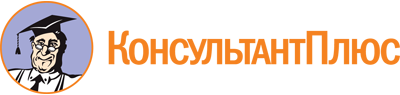 Постановление главы администрации (губернатора) Краснодарского края от 23.05.2016 N 318
(ред. от 26.10.2023)
"О постоянно действующем координационном совещании по обеспечению правопорядка в Краснодарском крае"
(вместе с "Составом постоянно действующего координационного совещания по обеспечению правопорядка в Краснодарском крае", "Положением о постоянно действующем координационном совещании по обеспечению правопорядка в Краснодарском крае")Документ предоставлен КонсультантПлюс

www.consultant.ru

Дата сохранения: 20.05.2024
 Список изменяющих документов(в ред. Постановлений главы администрации (губернатора) Краснодарского краяот 06.12.2016 N 984, от 20.11.2017 N 863,Постановления Губернатора Краснодарского края от 26.10.2023 N 869)КонсультантПлюс: примечание.В официальном тексте документа, видимо, допущена опечатка: постановление главы администрации Краснодарского края от 02.10.2002 N 1137 имеет название "О Совете безопасности при главе администрации (губернаторе) Краснодарского края", а не "О Совете безопасности при главе администрации Краснодарского края".КонсультантПлюс: примечание.В официальном тексте документа, видимо, допущена опечатка: постановление главы администрации Краснодарского края от 19.08.2003 N 800 имеет название "О внесении изменений и дополнений в отдельные постановления главы администрации Краснодарского края", а не "О внесении изменений и дополнений в отдельные постановления главы администрации".Список изменяющих документов(в ред. Постановления главы администрации (губернатора) Краснодарского краяот 06.12.2016 N 984,Постановления Губернатора Краснодарского края от 26.10.2023 N 869)Список изменяющих документов(в ред. Постановления главы администрации (губернатора) Краснодарского краяот 20.11.2017 N 863,Постановления Губернатора Краснодарского края от 26.10.2023 N 869)